Коллективная поездка  от Профсоюза по окончанию учебного года в Цейское Ущелье 2018 год.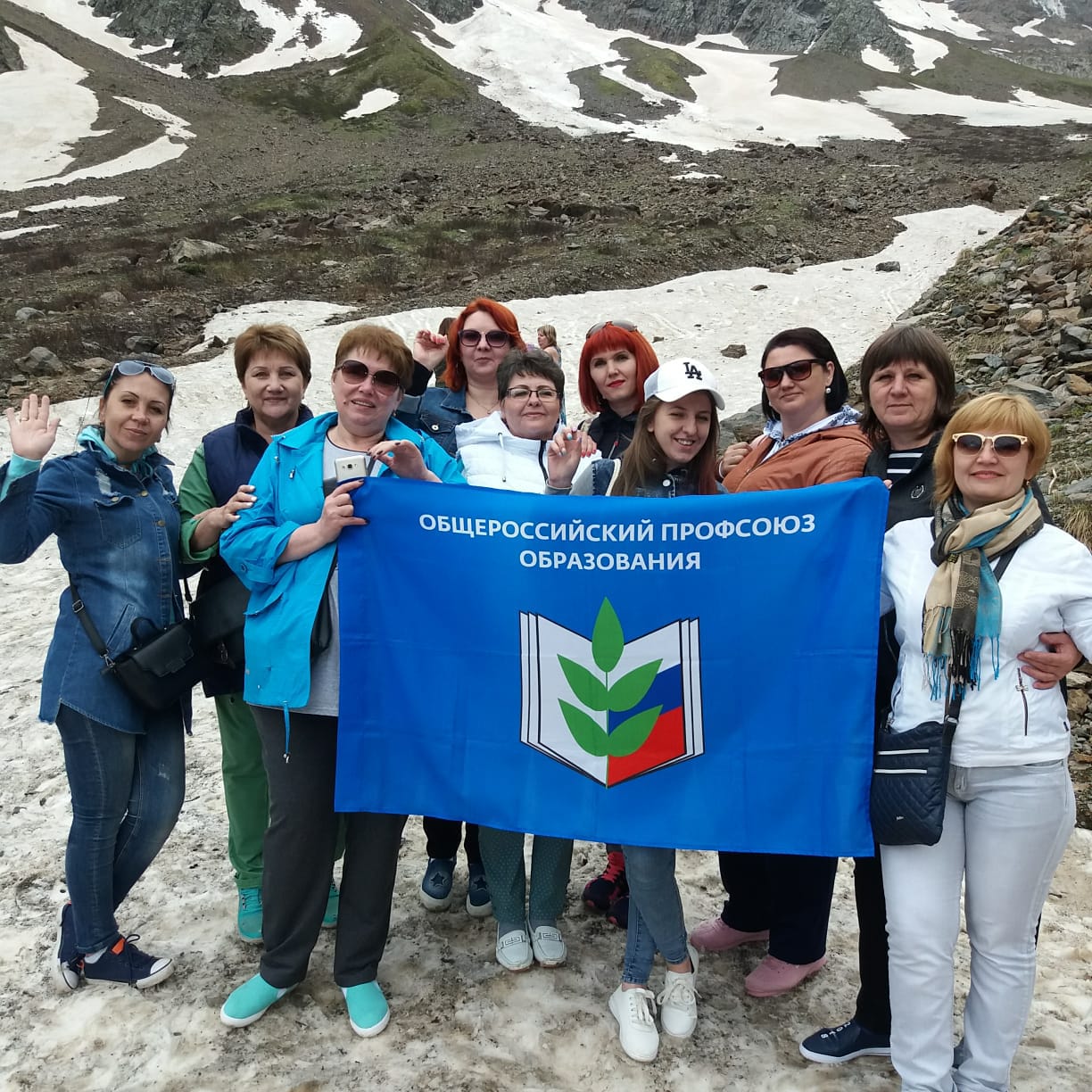 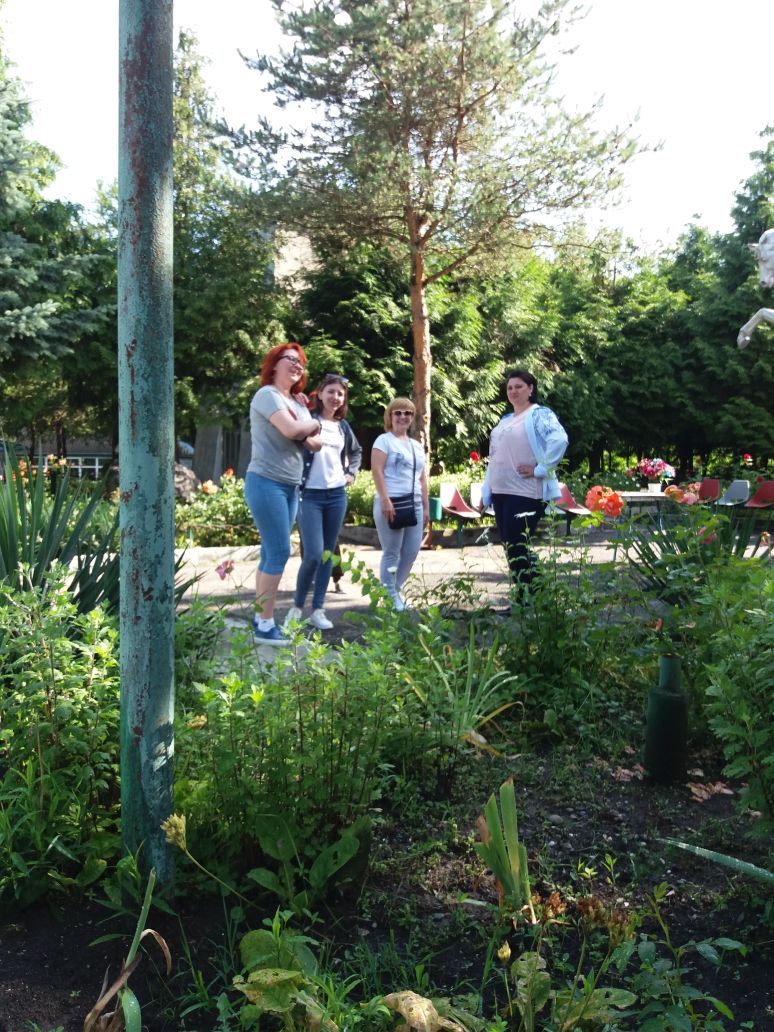 